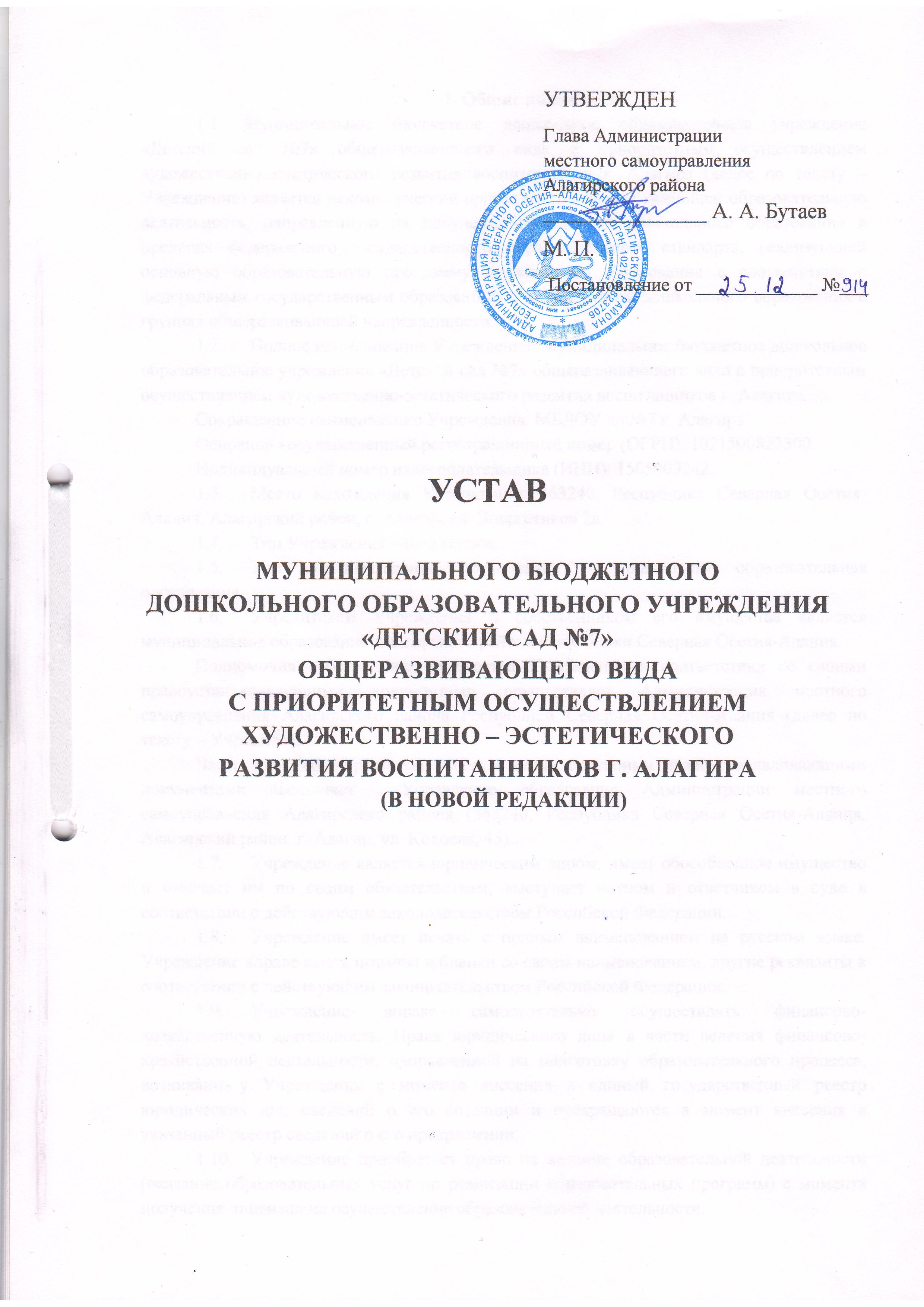 1.1. Муниципальное бюджетное дошкольное образовательное учреждение«Детский сад №7»общеразвивающего вида с приоритетным осуществлением художественно-эстетического развития воспитанников г. Алагира (далее по тексту – Учреждение) является некоммерческой организацией, осуществляющей образовательную деятельность, направленную на получение гражданами дошкольного образования в пределах федерального государственного образовательного стандарта, реализующей основную образовательную программу дошкольного образования в соответствии с федеральным государственным образовательным стандартом дошкольного образования в группах общеразвивающей направленности.1.2.	Полное наименование Учреждения: Муниципальное бюджетное дошкольное образовательное учреждение «Детский сад №7» общеразвивающего вида с приоритетным осуществлением художественно-эстетического развития воспитанников г. Алагира.Сокращенное наименование Учреждения: МБДОУ д/с№7 г. Алагира.Основной государственный регистрационный номер (ОГРН): 1021500823300.Индивидуальный номер налогоплательщика (ИНН): 1505009342.1.3.	Место нахождения Учреждения: 363240, Республика Северная Осетия-Алания, Алагирский район, г. Алагир, кв.Энергетиков 2а.1.4.	Тип Учреждения – бюджетное.1.5.	Тип образовательной организации – дошкольная образовательная организация. 1.6.	Учредителем Учреждения и собственником его имущества является муниципальное образование Алагирского района Республики Северная Осетия-Алания.Полномочия собственника имущества Учреждения в соответствии со своими правоустанавливающими документами осуществляет Администрация местного самоуправления Алагирского района Республики Северная Осетия-Алания (далее по тексту – Учредитель).Часть функций Учредителя в соответствии со своими правоустанавливающими документами выполняет  Управление образования Администрации местного самоуправления Алагирского района (363240, Республика Северная Осетия-Алания, Алагирский район, г. Алагир, ул.Кодоева, 45).1.7.	Учреждение является юридическим лицом, имеет обособленное имущество и отвечает им по своим обязательствам, выступает истцом и ответчиком в суде в соответствии с действующим законодательством Российской Федерации.1.8.	Учреждение имеет печать с полным наименованием на русском языке. Учреждение вправе иметь штампы и бланки со своим наименованием, другие реквизиты в соответствии с действующим законодательством Российской Федерации.1.9.	Учреждение вправе самостоятельно осуществлять финансово-хозяйственную деятельность. Права юридического лица в части ведения финансово-хозяйственной деятельности, направленной на подготовку образовательного процесса, возникают у Учреждения с моментавнесения в единый государственный реестр юридических лиц сведений о его создании и прекращаются в момент внесения в указанный реестр сведений о его прекращении.1.10.	Учреждение приобретает право на ведение образовательной деятельности (оказание образовательных услуг по реализации образовательных программ) с момента получения лицензии на осуществление образовательной деятельности.1.11.	В своей деятельности Учреждение руководствуется Конвенцией о правах ребенка, Конституцией Российской Федерации, Законом  Российской  Федерации  «Об  образовании в Российской Федерации» от 29.12.2014 года № 273 – ФЗ, Указами  и  распоряжениями  Президента  Российской  Федерации,  постановлениями  и  распоряжениями  Правительства  Российской  Федерации,  другими    федеральными  законами  Российской  Федерации, Конституцией Республики Северная Осетия-Алания, республиканским законодательством и нормативными правовыми актами республиканских органов исполнительной власти, осуществляющих управление в сфере образования, нормативными правовыми актами и  решениями Учредителя, настоящим Уставом, локальными нормативными актами Учреждения.1.12.	Организация питания воспитанников (далее - обучающихся) возлагается на Учреждение.Учреждением предоставляется соответствующее помещение для хранения и приготовления пищи.1.13.  Учреждение обеспечивает четырехразовое питание детей в соответствии с их возрастом по утверждённым нормам. Организация питания воспитанников в Учреждении регламентируется локальным  нормативным актом Учреждения.1.14. Питание детей осуществляется в соответствии с примерным меню, утверждённым заведующим Учреждения, рассчитанным не менее чем на две недели, с учётом физиологических потребностей в энергии и пищевых веществах для детей всех возрастных групп и рекомендуемых суточных наборов продуктов для организации питания детей в дошкольных образовательных организациях. Медицинское обслуживание детей Учреждения обеспечивает Государственное бюджетное учреждение здравоохранения  «Алагирская центральная районная больница» Министерства здравоохранения РСО – Алания.1.15.	Организация охраны здоровья обучающихся возлагается на Учреждение. Учреждение создаёт условия для охраны здоровья обучающихся, в том числепредоставляет безвозмездно медицинской организации помещение, соответствующее условиям и требованиям для осуществления медицинской деятельности.1.16.	В Учреждении не допускаются создание и деятельность политических партий, общественно-политических и религиозных движений и организаций.1.17.	Деятельность Учреждения основывается на принципах демократии, гуманизма, общедоступности, приоритета общечеловеческих ценностей, жизни и здоровья человека, гражданственности, свободного развития личности, автономности и светского характера образования.1.18.	Дисциплина в Учреждении поддерживается на основе уважения человеческого достоинства обучающихся, педагогических работников. Применение методов физического и (или) психического насилия по отношению к обучающимся не допускается.1.19.	 Учреждение в соответствии с законодательством Российской Федерации в пределах своей компетенции осуществляет мероприятия по энергосбережению, а также по мобилизационной подготовке, гражданской обороне, предупреждению и ликвидации чрезвычайных ситуаций.2. Структура Учреждения, сведения о филиалах и структурных подразделениях Учреждения2.1.	Учреждение может иметь в своей структуре филиалы, учебные кабинеты и лаборатории, учебные мастерские и другие структурные подразделения, обеспечивающие осуществление образовательной деятельности с учетом уровня, вида и направленности реализуемых образовательных программ, формы обучения и режима пребывания обучающихся.2.2.	Структурные подразделения Учреждения не являются юридическими лицами и действуют на основании Устава и положения о соответствующем структурном подразделении, утвержденного в порядке, установленном Уставом.2.3.Распоряжением администрации местного самоуправления Алагирского района от 30 марта 2012 года № 157 «О реорганизации муниципальных казенных дошкольных образовательных учреждений Алагирского района» Учреждение было реорганизовано путем присоединения к нему в качестве структурных подразделений  дошкольных образовательных учреждений с принятием их прав, обязанностей и имущества.1)	Муниципальное бюджетное дошкольное образовательное учреждение «Детский сад №1» г. Алагира.Адрес: 363240, Алагирский район, г. Алагир, ул. Комсомольская, 35;2)	Муниципальное бюджетное дошкольное образовательное учреждение «Детский сад № 2» г. Алагира.Адрес: 363240, Алагирский район, г. Алагир, ул.Ленина, 169;3)	Муниципальное бюджетное дошкольное образовательное учреждение «Детский сад № 4» г. Алагир РСО-Алания. Адрес: 363240, Алагирский район, г. Алагир, ул. Маркуса,  61;4)	Муниципальное бюджетное дошкольное образовательное учреждение «Детский сад № 6» г. Алагир.  Адрес: 363246,   Алагирский район, г. Алагир, ул. А. Агузарова, 4; 5)	Муниципальное бюджетное дошкольное образовательное учреждение «Детский сад № 10» г. Алагир.                                                                       Адрес: 363240, Алагирский район, г. Алагир, ул. Л. Толстого,  192;6)	Муниципальное бюджетное дошкольное образовательное учреждение «Детский сад № 12» г. Алагир РСО-Алания.                                                Адрес: 363240, Алагирский район, г. Алагир, ул. К. Хетагурова, 231.2.4.Учреждение самостоятельно в формировании своей структуры за исключением создания, реорганизации, переименования и ликвидации филиалов.2.4.1. Филиалом является обособленное структурное подразделение Учреждения, расположенное вне места его нахождения (т.е. в другом населенном пункте) и осуществляющее все его функции или их часть. 2.4.2. Филиал  Учреждения не является юридическим лицом. Его статус и функции определяются положением, утвержденным заведующим Учреждения. Руководитель филиала действует на основании доверенности, выданной ему заведующим Учреждения.Управление деятельностью филиала осуществляется в соответствии с настоящим Уставом и положением о филиале. Филиал в соответствии с положением о нем может иметь печать со своим наименованием.2.4.3.Филиалы Учреждения создаются, реорганизуются, переименовываются и ликвидируются в порядке, установленном гражданским законодательством, с учетом особенностей, предусмотренных Федеральным законом от 29.12.2012 № 273-ФЗ «Об образовании в Российской Федерации». Созданный филиал подлежит регистрации (постановке на учет) в налоговом органе по месту своего нахождения. Сведения о создании филиала и месте его нахождения в обязательном порядке  вносятся в Устав Учреждения.2.4.4.Распоряжением администрации местного самоуправления Алагирского района от 30 марта 2012 года № 157 «О реорганизации муниципальных казенных дошкольных образовательных учреждений Алагирского района» Учреждение было реорганизовано путем присоединения к нему в качестве филиалов  дошкольных образовательных учреждений с принятием их прав, обязанностей и имущества.1)	Муниципальное бюджетное дошкольное образовательное учреждение «Детский сад» вс. СуадагАлагирского района  РСО-Алания;2)	Муниципальное бюджетное дошкольное образовательное  учреждение «Детский сад» вс. НогкауАлагирского района  РСО-Алания;      3)	Муниципальное бюджетное дошкольное образовательное учреждение «Детский сад» вс. В. БирагзангАлагирского района РСО-Алания;  4)	Муниципальное бюджетное дошкольное образовательное учреждение «Детский сад» вс. Н. БирагзангАлагирского района РСО-Алания;       5)	муниципальное бюджетное дошкольное образовательное учреждение  «Детский сад» в п. В. ФиагдонАлагирского района РСО-Алания;   6)	Муниципальное бюджетное дошкольное образовательное учреждение  «Детский сад» вс. ЦрауАлагирского района  РСО-Алания;7)	Муниципальное бюджетное дошкольное образовательное учреждение  «Детский сад» в п. Рамоново Алагирского района РСО-Алания; 8)	Муниципальное бюджетное дошкольное образовательное учреждение  «Детский сад» вс. Майрамадаг Алагирского района РСО-Алания;9)	Муниципальное бюджетное дошкольное образовательное учреждение  «Детский сад» вс. Хаталдон Алагирского района   РСО-Алания;10)	Муниципальное бюджетное дошкольное образовательное учреждение  «Детский сад» в  с. Дзуарикау Алагирского района  РСО-Алания. 2.4.5.	На базе реорганизованных учреждений были созданы следующие филиалы Учреждения:1)	филиал муниципального бюджетного дошкольного образовательного учреждения «Детский сад № 7» в с. Суадаг.                                               Адрес: 363202, Республика Северная Осетия-Алания, Алагирский район, с. Суадаг, ул.АсланаХадарцева,  21/1;2)	филиал муниципального бюджетного дошкольного образовательного учреждения «Детский сад № 7» в с. Ногкау.                                         Адрес: 363216, Республика Северная Осетия-Алания, Алагирский район, с. Ногкау, ул. Колхозная,  42;3)	филиал муниципального бюджетного дошкольного образовательного учреждения «Детский сад № 7» в с. В. Бирагзанг.                                             Адрес: 363210, Республика Северная Осетия-Алания, Алагирский район, с. Верхний Бирагзанг, ул. Кирова,  57; 4)	филиал муниципального бюджетного дошкольного образовательного учреждения «Детский сад № 7» в с. Н. Бирагзанг.                                            Адрес: 363210, Республика Северная Осетия-Алания, Алагирский район, с. Нижний  Бирагзанг, ул. Коста,  45. 5)	филиал муниципального бюджетного дошкольного образовательного учреждения «Детский сад № 7» в п. В.Фиагдон.                                                  Адрес: 363203, Республика Северная Осетия-Алания, Алагирский  район, п.  Верхний Фиагдон;6)	филиал муниципального бюджетного дошкольного образовательного учреждения «Детский сад № 7» в с. Црау.                                                 Адрес: 363212, Республика Северная Осетия-Алания, Алагирский район, с. Црау, ул. Ленина,  65;7)	филиал муниципального бюджетного дошкольного образовательного учреждения «Детский сад № 7» в п. Рамоново.                   Адрес: 363211,  Республика Северная Осетия-Алания,  Алагирский район, п. Рамоново , ул.  Кавказская,15;8)	филиал муниципального бюджетного дошкольного образовательного учреждения «Детский сад № 7» в с. Майрамадаг.                                                   Адрес: 363207,  Республика Северная Осетия-Алания,  Алагирский  район, с. Майрамадаг, ул. Хуцишвили,  46;9)	филиал муниципального бюджетного дошкольного образовательного учреждения «Детский сад № 7» в с. Хаталдон.Адрес: 363201,  Республика Северная Осетия-Алания,   Алагирский  район, с. Хаталдон, ул. К.Хетагурова,  33;10)	филиал муниципального бюджетного дошкольного образовательного учреждения «Детский сад № 7» в с. Дзуарикау.                                                   Адрес: 363206,  Республика Северная Осетия-Алания,  Алагирский  район,  с. Дзуарикау, ул. Братьев Газдановых,  3а.    3. Предмет, цели и виды  Деятельности Учреждения3.1. Учреждение осуществляет свою деятельность в соответствии с предметом и целями деятельности, определенными в соответствии с федеральными законами, иными нормативными правовыми актами и настоящим Уставом.3.2. Предметом деятельности Учреждения является реализация конституционного права граждан Российской Федерации на получение общедоступного и бесплатного дошкольного образованияв соответствии с федеральным государственным образовательным стандартом дошкольного образования.3.3. Основной целью Учреждения является образовательная деятельность по реализации основной образовательной программы  дошкольного образования, а также осуществление присмотра и ухода за детьми.3.4. Основными задачами деятельности Учреждения, непосредственно направленными на достижение поставленных целей является:- охрана и укрепление физического и психического здоровья детей, в том числе их эмоционального благополучия;- обеспечение равных возможностей для полноценного развития каждого ребенка в период дошкольного детства независимо от места жительства, пола, нации, языка, социального статуса, психофизиологических и других особенностей (в том числе ограниченных возможностей здоровья);- обеспечение преемственности целей, задач и содержания образования, реализуемых в рамках образовательных программ различных уровней (далее - преемственность основных образовательных программ дошкольного и начального общего образования);- создание благоприятных условий развития детей в соответствии с их возрастными и индивидуальными особенностями и склонностями, развития способностей и творческого потенциала каждого ребенка как субъекта отношений с самим собой, другими детьми, взрослыми и миром;- объединение обучения и воспитания в целостный образовательный процесс на основе духовно-нравственных и социокультурных ценностей и принятых в обществе правил и норм поведения в интересах человека, семьи, общества;- формирование общей культуры личности детей, в том числе ценностей здорового образа жизни, развития их социальных, нравственных, эстетических, интеллектуальных, физических качеств, инициативности, самостоятельности и ответственности ребенка, формирования предпосылок учебной деятельности;- обеспечение вариативности и разнообразия содержания Программ и организационных форм дошкольного образования, возможности формирования Программ различной направленности с учетом образовательных потребностей, способностей и состояния здоровья детей;- формирование социокультурной среды, соответствующей возрастным, индивидуальным, психологическим и физиологическим особенностям детей;- обеспечение психолого-педагогической поддержки семьи и повышения компетентности родителей (законных представителей) в вопросах развития и образования, охраны и укрепления здоровья детей.3.5.Основными видами деятельности Учреждения, непосредственно направленными на достижение поставленных целей является:- реализация  образовательной программы дошкольного образования в соответствии с федеральным государственным образовательным стандартом дошкольного образования; - осуществление присмотра и ухода за детьми;- реализация дополнительных программ;-  организация оздоровительных мероприятий;- организация питания воспитанников.3.6. Учреждение вправе осуществлять виды деятельности, не являющиеся основными, если они служат достижению целей, ради которых оно создано, и соответствуют указанным целям.3.7.Дисциплина в Учреждении поддерживается на основе уважения человеческого достоинства воспитанников, педагогических работников и  всех работников Учреждения.3.8.Применение методов физического и (или) психического насилия по отношению к воспитанникам не допускается.3.9. К компетенции Учреждения  относится:- разработка и принятие Устава Учреждения, изменений и дополнений к нему, правил внутреннего распорядка воспитанников, правил внутреннего трудового распорядка, иных локальных нормативных актов;- осуществление образовательного процесса в соответствии с Уставом Учреждения, лицензией;- материально-техническое обеспечение образовательной деятельности, оборудование помещений в соответствии с государственными нормами и требованиями, в том числе в соответствии с федеральными государственными образовательными стандартами дошкольного образования;- предоставление Учредителю и общественностиежегодного отчета о поступлении и расходовании финансовых и материальных средств, а также отчета о результатах самообследования деятельности Учреждения;- установление  штатного расписания, если иное не установлено нормативными правовыми актами Российской Федерации;- прием на работу работников, заключение с ними и расторжение трудовых договоров, распределение должностных обязанностей, создание условий для  получения дополнительного профессионального образования работников;-разработка и утверждение образовательных программ Учреждения;- прием воспитанников  в Учреждение;- использование и совершенствование методов обучения и воспитания, образовательных технологий;- проведение самообследования, обеспечение функционирования внутренней системы оценки качества образования;- создание  условий для охраны и укрепления здоровья, организации питания воспитанников Учреждения;- создание условий для занятия воспитанниками физической культурой и спортом;- содействие деятельности общественных объединений родителей (законных представителей) воспитанников, осуществляемой в Учреждении и не запрещенной законодательством Российской Федерации;- организация научно-методической работы, в том числе организация и проведение научных и методических конференций, семинаров;- обеспечение создания и ведения официального сайта Учреждения в сети "Интернет";-обеспечение требований охраны труда, техники безопасности, пожарной безопасности  в Учреждении;-принятие мер по предотвращению аварийных  ситуаций, сохранение жизни и здоровья воспитанников и работников Учреждения, в том числе оказание  первой медицинской помощи;- оказание  психолого-педагогической помощи;- привлечение для осуществления деятельности, предусмотренной Уставом Учреждения, дополнительных источников финансовых и материальных средств;-иные вопросы в соответствии с законодательством Российской Федерации. 3.10. Учреждение обязано  осуществлять свою деятельность в соответствии с законодательством Российской Федерации об образовании, в том числе:- обеспечивать реализацию в полном объеме образовательных программ,  соответствие применяемых форм, средств, методов обучения и воспитания возрастным, психофизическим особенностям, склонностям, способностям, интересам и потребностям воспитанников;- создавать безопасные условия обучения, воспитания, присмотра и ухода за воспитанниками, их содержания в соответствии с установленными нормами, обеспечивающими жизнь и здоровье воспитанников, работников Учреждения;- соблюдать права и свободы воспитанников, родителей (законных представителей) воспитанников, работников Учреждения.3.11. Учреждение несет ответственность в установленном законодательством Российской Федерации порядке за:- невыполнение или ненадлежащее выполнение функций, отнесенных к ее компетенции;- за реализацию не в полном объеме образовательных программ в соответствии с учебным планом; - за жизнь и здоровье воспитанников, работников Учреждения;- соответствие  применяемых форм, методов и средств организации образовательного  процесса возрастным, психофизиологическим особенностям, склонностям,  способностям,  интересам  и  потребностям  воспитанников. За нарушение или незаконное ограничение права на образование и предусмотренных законодательством об образовании прав и свобод воспитанников, родителей (законных представителей) воспитанников, нарушение требований к организации и осуществлению образовательной деятельности, Учреждение  и ее должностные лица несут административную ответственность в соответствии с Кодексом Российской Федерации об административных правонарушениях.4. Организация образовательной деятельности4.1.Дошкольное образование направлено  на формирование общей культуры, развитие физических, интеллектуальных, нравственных, эстетических и личностных качеств, формирование предпосылок учебной деятельности, сохранение и укрепление здоровья детей дошкольного возраста. 4.2. Содержание образования определяется образовательной программой дошкольного образования Учреждения и учебным годовым планом образовательной деятельности.4.3. Основные требования к порядку разработки и утверждения образовательных программ установлены Федеральным законом от 29.12.2012г. №273-ФЗ «Об образовании в Российской Федерации».4.4.Учреждение самостоятельно разрабатывает и утверждает образовательные программы дошкольного образования  в соответствии с федеральным государственным образовательным стандартом дошкольного образования и с учетом реестра примерных общеобразовательных программ дошкольного образования.4.5.Образовательные программы дошкольного образования направлены на разностороннее развитие детей дошкольного возраста с учетом их возрастных и индивидуальных особенностей, в том числе достижение детьми дошкольного возраста уровня развития, необходимого и достаточного для успешного освоения ими образовательных программ начального общего образования, на основе индивидуального подхода к детям дошкольного возраста и специфичных для детей дошкольного возраста видов деятельности.4.6.Учреждение  свободно в определении содержания образования, выборе учебно-методического обеспечения, образовательных технологий по реализуемым им образовательным программам дошкольного образования. 4.7.Использование при реализации программ методов и средств обучения и воспитания, образовательных технологий, наносящих вред физическому или психическому здоровью обучающихся, запрещается.4.8.Освоение образовательных программ дошкольного образования не сопровождается проведением промежуточных аттестаций и итоговой аттестации воспитанников.4.9. Учреждение может использовать сетевую форму реализации образовательной программы дошкольного образования, на основании договора между организациями.4.10. Учреждение вправе осуществлять образовательную деятельность по дополнительным общеразвивающим программам, реализация которых не является основной целью деятельности Учреждения.4.11. Содержание дошкольного образования и условия организации обучения и воспитания детей с ограниченными возможностями здоровья определяются адаптированной образовательной программой.Для детей с ограниченными возможностями здоровья, не посещающих Учреждение, может быть организована работа консультативного пункта для оказания услуг психолого-педагогической, логопедической помощи.4.12. Образовательная программа дошкольного образования Учреждения реализуется в специально организованных формах деятельности (занятия).4.13. Образовательная деятельность по образовательным программам дошкольного образования в Учреждении  осуществляется в группах общеразвивающейнаправленности.В группы могут включаться как воспитанники одного возраста, так и воспитанники разных возрастов (разновозрастные группы).4.14. Учреждение вправе открывать группы кратковременного пребывания, деятельность которых, регламентируется локальными актами Учреждения в соответствии с действующим законодательством Российской Федерации.4.15. Количество детей в группах и требования к организации режима дня, а также организации непосредственной образовательной деятельности определяется в соответствии с действующими Санитарно-эпидемиологическими правилами и нормами.4.16. Порядок организации и осуществления образовательной деятельности по реализуемым Учреждением образовательным программ устанавливается федеральным органом исполнительной власти, осуществляющим функции по выработке государственной политики и нормативно-правовому регулированию в сфере образования.4.17.Обучение и воспитание обучающихся в Учреждении ведется на русском и осетинском языках.4.18.Продолжительность образования по реализуемым образовательным программам на каждом этапе – 1 учебный год.4.19.Учреждение  работает в режиме пятидневной рабочей недели с 12-часовым пребыванием обучающихся, с 07.00 до 19.00.4.20.Учреждение осуществляет присмотр и уход за детьми, под которым подразумевается проведение комплекса мер по организации питания и хозяйственно-бытового обслуживания обучающихся, обеспечению соблюдения ими личной гигиены и режима дня.4.21.За осуществление присмотра и ухода за детьми Учредитель вправе устанавливать плату, взимаемую с родителей (законных представителей) и её размер. Порядок определения указанной платы устанавливается Учредителем в соответствии с действующим законодательством Российской Федерации.В целях материальной поддержки воспитания и обучения детей, родителям (законным представителям) выплачивается компенсация в размере, устанавливаемом нормативными правовыми актами Российской Федерации иРеспублики Северная Осетия-Алания. 4.22.Организация и ведение образовательной деятельности в Учреждении должны осуществляться с обязательным соблюдением государственных санитарно-эпидемиологических правил и нормативов, правил пожарной безопасности.4.23. Комплектование Учреждения осуществляется   в соответствии с Порядком комплектования,  утвержденным правовым актом органа местного самоуправления Алагирского  района.4.24.  Основной структурной единицей Учреждения является группа детей дошкольного возраста. Количество групп в Учреждении определяется Учредителем исходя из предельной наполняемости, согласно СанПиН.  4.25. В Учреждение могут приниматься дети в возрасте от 1,8 до 7 лет, при создании в Учреждении соответствующих условий, до прекращения образовательных отношений.4.26. При производственной необходимости по согласованию с Учредителем  Учреждение может объединять группы, временно приостанавливать деятельность, менять режим работы в летний период, для проведения санитарных мероприятий и ремонтных работ в помещениях и на территории с учетом заявлений родителей (законных представителей).5. Обучающиеся и их родители (законные представители)5.1.Основные права обучающихся, меры их социальной поддержки и стимулирования установлены Федеральным законом от 29.12.2012г. №273-ФЗ «Об образовании в Российской Федерации», «Федеральным законом от 24.07.1998 №124-ФЗ «Об основных гарантиях прав ребенка в Российской Федерации», Законом Республики Северная Осетия-Алания от 27.12.2013 №61-ФЗ «Об образовании в Республике Северная Осетия-Алания».5.2. Привлечение обучающихся без согласия их родителей (законных представителей) к труду, не предусмотренному образовательной программой, не допускается.5.3. Обучающиеся имеют право на посещение по своему выбору(выбору их родителей(законных представителей) мероприятий, которые проводятся в Учреждении и не предусмотрены учебным планом, в порядке, установленном локальными нормативными актами Учреждения.5.4. Принудительное привлечение обучающихся к деятельности общественных объединений, в том числе политических партий и участию в агитационных компаниях и политических акциях не допускается.5.5. Основные права, обязанности и ответственность родителей (законных представителей) обучающихся предусмотрены Федеральным законом от 29.12.2012 №273-ФЗ «Об образовании в Российской Федерации».5.6. В целях защиты своих прав родители (законные представители) обучающихся самостоятельно или через своих представителей вправе:1) направлять  в органы управления Учреждения обращения о применении к работникам Учреждения, нарушающим и (или) ущемляющим права обучающихся и их родителей (законных представителей), дисциплинарных взысканий.  Такие обращения подлежат обязательному рассмотрению указанными органами с привлечением родителей (законных представителей) обучающихся;2) использовать иные способы защиты прав и законных интересов, не запрещенные законодательством Российской Федерации.5.7. Комиссия по урегулированию споров между участниками образовательных отношений создается в Учреждении в целях урегулирования разногласий между участниками образовательных отношений по вопросам реализации права на образование, в том числе в случаях возникновения конфликта интересов педагогического работника, применения локальных нормативных актов.Порядок создания, организации работы, принятия решений комиссией по урегулированию споров между участниками образовательных отношений и их исполнения устанавливается локальным нормативным актом Учреждения, который принимается с учетом мнения советов родителей, а также представительных органов работников Учреждения.5.8. В Учреждении запрещается принудительное взыскание с участников образовательных отношений имущества, денежных средств под видом благотворительной помощи, добровольных пожертвований (в том числе через коллегиальные органы управления Учреждения и (или) благотворительные фонды при Учреждении), а также прием средств участников образовательных отношений на оплату услуг или расходов Учреждения, финансирование которых предусматривается за счет средств муниципального бюджета.5.9.  Взаимоотношения между Учреждением и родителями (законными представителями) регулируются договором, подписание которого является обязательным для обеих сторон. 6. Работники Учреждения.6.1. Права, обязанности и ответственность работников Учреждения устанавливаются законодательством Российской Федерации (в частности, Федеральным законом от 29.12.2012 №273-ФЗ «Об образовании в Российской Федерации»), настоящим Уставом, правилами внутреннего трудового распорядка, должностными инструкциями, трудовыми договорами и иными локальными нормативными актами Учреждения.6.2. К работе в Учреждении не допускаются лица, указанные в части второй статьи 331 и статьи 351.1 Трудового кодекса Российской Федерации: -лишенные права заниматься педагогической деятельностью в соответствии с вступившим в законную силу приговором суда;-имеющие или имевшие судимость, подвергающиеся или подвергавшиеся уголовному преследованию (за исключением лиц, уголовное преследование в отношении которых прекращено по реабилитирующим основаниям) за преступления против жизни и здоровья, свободы, чести и достоинства личности (за исключением незаконного помещения в психиатрический стационар, клеветы и оскорбления), половой неприкосновенности и половой свободы личности, против семьи и несовершеннолетних, здоровья населения и общественной нравственности, основ конституционного строя и безопасности государства, а также против общественной безопасности;-имеющие неснятую или непогашенную судимость за умышленные тяжкие и особо тяжкие преступления;-признанные недееспособными в установленном федеральным законом порядке;-имеющие заболевания, предусмотренные перечнем, утвержденным федеральным органом исполнительной власти, осуществляющим функции по выработке государственной политике и нормативно-правовому регулированию в области здравоохранения.6.3. Работники Учреждения проходят обязательные предварительные (при поступлении на работу) и периодические медицинские осмотры в целях охраны  здоровья населения, предупреждения возникновения и распространения заболеваний.6.4. Право на занятие педагогической деятельностью имеют лица, имеющие среднее профессиональное или высшее образование и отвечающие квалификационным требованиям, указанным в квалификационных справочниках, и (или) профессиональным стандартам.6.5. Аттестация педагогических работников проводится в целях подтверждения соответствия педагогических работников занимаемым ими должностям на основе оценки их профессиональной деятельности и по желанию педагогических работников в целях установления квалификационной категории.6.6. Порядок проведения аттестации педагогических работников устанавливается федеральным органом исполнительной власти, осуществляющим функции по выработке государственной политики и нормативно-правовому регулированию в сфере образования, по согласованию с федеральным органом исполнительной власти, осуществляющим функции по выработке государственной политики и нормативно-правовому регулированию в сфере труда.6.7. Педагогический работник Учреждения обязан:1)исполнять должностные обязанности добросовестно и на высоком профессиональном уровне;2)соблюдать беспристрастность, исключать действия, связанные с влиянием каких-либо личных, имущественных (финансовых) и иных интересов, препятствующих добросовестному исполнению им должностных обязанностей;3)соблюдать нормы профессиональной этики, правила делового поведения, нравственные нормы, нормы морали, правила поведения в обществе;4)уважать честь  и достоинство обучающихся и других участников образовательных отношений;5)проявлять уважение, терпимость, корректность и внимательность в обращении с гражданами;6)своим личным поведением подавать пример честности, беспристрастности и справедливости;7)при разрешении спорных, конфликтных ситуаций руководствоваться, в первую очередь, интересами обучающихся;8)воздерживаться от поведения, которое могло бы вызвать сомнение в добросовестном исполнении работником должностных обязанностей, а также избегать конфликтных ситуаций, способных нанести ущерб его репутации или авторитету Учреждения.6.8. В рабочее время педагогических работников в зависимости от занимаемой должности включается учебная и воспитательная работа, индивидуальная работа с обучающимися, научная, творческая и исследовательская работа, а также другая педагогическая работа, предусмотренная трудовыми (должностными) обязанностями и (или) индивидуальным планом, - методическая, подготовительная, организационная, диагностическая, работа по ведению мониторинга, работа, предусмотренная планами воспитательных, физкультурно-оздоровительных, спортивных, творческих и иных мероприятий, проводимых с обучающимися.6.9. Конкретные трудовые  (должностные) обязанности педагогических работников определяются трудовыми договорами и должностными инструкциями. Соотношение учебной (преподавательской) и другой педагогической работы в пределах рабочей недели или учебного года определяется соответствующим локальным нормативным актом Учреждения с учетом количества часов по учебному плану, специальности и квалификации работника.6.10. Режим рабочего времени и времени отдыха педагогических работников Учреждения определяется коллективным договором, правилами внутреннего трудового распорядка, иными локальными нормативными актами, трудовым договором, графиком работы и расписанием занятий в соответствии с требованиями трудового законодательства и с учетом особенностей, установленных федеральным органом исполнительной власти, осуществляющим функции по выработке государственной политики и нормативно-правовому регулированию в сфере образования.6.11. Продолжительность рабочего времени (нормы часов педагогической работы за ставку заработной платы), порядок определения учебной нагрузки, оговариваемой в трудовом договоре, и основания ее изменения, случаи установления верхнего предела учебной нагрузки педагогических работников определяются федеральным органом исполнительной власти, осуществляющим функции по выработке государственной политики и нормативно-правовому регулированию в сфере образования.6.12. Право на длительный отпуск сроком до одного года не реже чем через каждые десять лет непрерывной педагогической работы предоставляется педагогическим работникам в порядке, установленном федеральным органом исполнительной власти, осуществляющим функции по выработке государственной политики и нормативно-правовому регулированию в сфере образования.6.13. Списки соответствующих работ, профессий, должностей, специальностей и учреждений (организаций), с учетом которых педагогическим работникам досрочно назначается трудовая пенсия по старости, правила исчисления периодов работы (деятельности) и назначения указанной пенсии утверждаются Правительством Российской Федерации.6.14. Привлечение педагогических работников к работе, не предусмотренной трудовым договором и (или) не относящейся к педагогической деятельности, не допускается.6.15. периодичность и виды отчетности, требуемой от педагогических работников, определяются на педагогических советах Учреждения. При этом Учреждение руководствуется принципом недопустимости перегрузок педагогических работников из-за большого количества отчетности, принимает действенные меры по сокращению количества отчетности.7. Управление Учреждением, компетенция Учредителя.7.1. Управление Учреждением осуществляется в соответствии с законодательством Российской Федерации, настоящим Уставом и осуществляется на основе сочетания принципов единоначалия и коллегиальности.7.2. Единоличным исполнительным органом Учреждения является заведующий, который осуществляет текущее руководство деятельностью Учреждения.7.3. Заведующий назначается в установленном порядке Учредителем на основании заключенного срочного трудового договора.7.4. Должностные обязанности заведующего не могут исполняться по совместительству.7.5. Заведующий:осуществляет руководство Учреждением в соответствии с законами и иными нормативными правовыми актами, Уставом Учреждения;обеспечивает системную образовательную (учебно-воспитательную) и административно-хозяйственную (производственную) работу Учреждения;обеспечивает реализацию федерального государственного образовательного стандарта;формирует контингенты обучающихся, обеспечивает охрану их жизни и здоровья во время образовательного процесса, соблюдение прав и свобод участников образовательных отношений в установленном законодательством Российской Федерации порядке;определяет стратегию, цели и задачи развития Учреждения, принимает решения о программном планировании его работы, участии Учреждения в различных программах и проектах, обеспечивает соблюдение требований, предъявляемых к условиям образовательного процесса, образовательным программам, результатам деятельности Учреждения и к качеству образования, непрерывное повышение качества образования в Учреждении;совместно с коллегиальными органами управления Учреждения осуществляет разработку, утверждение и реализацию образовательных программ Учреждения, Устава и правил внутреннего трудового распорядка Учреждения;создает условия для внедрения инноваций, обеспечивает формирование и реализацию инициатив работников Учреждения, направленных на улучшение работы Учреждения и повышение качества образования, поддерживает благоприятный морально-психологический климат в коллективе;в пределах своих полномочий распоряжается финансовыми средствами Учреждения, обеспечивает результативность и эффективность их использования;открывает счета Учреждения, выдает доверенности, заключает договоры (контракты);утверждает штатное расписание Учреждения;решает кадровые, административные, финансовые, хозяйственные и иные вопросы в соответствии с Уставом Учреждения;осуществляет подбор и расстановку кадров, назначает своих заместителей, руководителей структурных подразделений Учреждения;  заключает, изменяет и прекращает трудовые договоры с работниками Учреждения, распределяет должностные обязанности, применяет меры поощрения и налагает дисциплинарные взыскания;назначает руководителя филиала Учреждения, выдает ему доверенность;создает условия для повышения квалификации работников;обеспечивает проведение аттестации педагогических работников в целях подтверждения их соответствия занимаемым должностям;обеспечивает установление заработной платы работников Учреждения, в том числе стимулирующей части (надбавок, доплат к окладам (должностным окладам), ставкам заработной платы работников), выплату в полном размере причитающейся работникам заработной платы в сроки, установленные коллективным договором, правилами внутреннего трудового распорядка, трудовыми договорами;принимает меры по обеспечению безопасности и условий труда, соответствующих требованиям охраны труда;принимает меры по обеспечению Учреждения квалифицированными кадрами, рациональному использованию и развитию их профессиональных знаний и опыта, обеспечивает формирование резерва кадров в целях замещения вакантных должностей в Учреждении;организует и координирует реализацию мероприятий по повышению престижа труда в Учреждении и укреплению дисциплины труда;создает условия, обеспечивающие участие работников в управлении Учреждением;приостанавливает решение любого из коллегиальных органов управления Учреждения, если это решение является противозаконным и влечет нарушение прав участников образовательных отношений;издает приказы, утверждает положения о структурных подразделениях Учреждения, должностные инструкции, иные локальные нормативные акты Учреждения;планирует, координирует и контролирует работу филиалов и структурных подразделений, педагогических и других работников Учреждения;обеспечивает эффективное взаимодействие и сотрудничество с органами государственной власти, местного самоуправления, организациями, общественностью, гражданами;без доверенности представляет Учреждение в государственных, муниципальных, общественных и иных органах, учреждениях, иных организациях;содействует деятельности педагогических организаций, методических объединений, общественных организаций;обеспечивает учет, сохранность и пополнение учебно-материальной базы, соблюдение правил санитарно-гигиенического режима и охраны труда, правил пожарной безопасности, качество ведения номенклатуры дел, учет и хранение документации Учреждения;обеспечивает защиту информации конфиденциального характера (включая персональные данные);обеспечивает представление учредителю отчета о поступлении, расходовании финансовых и материальных средств и публичного отчета о деятельности учреждения в целом (отчета о результатах самообследования);обеспечивает необходимые условия для медицинских работников, осуществляющих медицинское обслуживание обучающихся;проходит обязательную аттестацию;осуществляет иную деятельность в соответствии с законодательством Российской Федерации и настоящим Уставом.7.6. Заведующий несет ответственность:за выполнение функций, отнесенных к его компетенции;за реализацию в полном объеме образовательных программ;за качество образования обучающихся;за соблюдение в Учреждении прав участников образовательных отношений;за целевое использование средств, выделяемых из муниципального бюджета;своевременность и правильность начисления и выплаты заработной платы работникам Учреждения;полную материальную ответственность за прямой действительный ущерб, причиненный Учреждению, а в случаях, предусмотренных федеральными законами – возмещает Учреждению убытки, причиненные его виновными действиями;за своевременное составление и представление отчетности, качество и достоверность предоставляемых сведений;за своевременное, полное и качественное составление документации по Учреждению, ее учет и сохранность;7.7. К коллегиальным органам управления относятся Общее собрание работников Учреждения, Педагогический совет, Родительский комитет и другие коллегиальные органы управления.7.8. В Учреждении функционирует Общее собрание работников Учреждения.Членами Общего собрания являются все работники Учреждения со дня их приема на работу и до дня прекращения с ними трудовых правоотношений.К компетенции Общего собрания относится:утверждение правил внутреннего трудового распорядка;принятие решения о необходимости и порядке заключения коллективного договора;определение состава и срока полномочий Комиссии по трудовым спорам;выдвижение коллективных требований работников Учреждения и избрание полномочных представителей для участия в разрешении коллективного спора;принятие Устава, изменений и (или) дополнений к нему;выдвижение кандидатов на награждение государственными наградами Республики Северная Осетия-Алания в сфере образования;решение других вопросов, отнесенных к его компетенции законодательными и иными нормативными правовыми актами, Уставом и вопросов, выносимых на Общее собрание заведующим.7.8.1. Решение о созыве Общего собрания работников Учреждения и дате его проведения принимается Заведующим по мере необходимости. Общее собрание работников созывается по требованию не менее чем 1/3 от списочного состава работников Учреждения.7.8.2. Общее собрание работников Учреждения считается правомочным, если в его работе приняли участие не менее ½ списочного состава работников Учреждения. Решение Общего собрания работников Учреждения считается принятым, если за него проголосовали более 50% работников, присутствующих на собрании.7.9. Педагогический совет Учреждения – коллегиальный, постоянно действующий организационно-распорядительный орган по управлению учебно-воспитательной (образовательной ) деятельностью Учреждения и объединяющий (включающий в себя) всех педагогических работников Учреждения, а также медицинского работника. Педагогический совет собирается  не менее 4 раз в течение учебного года, в соответствии с планом работы Учреждения. Председателем педагогического совета является заведующий Учреждения.7.9.1. К компетенции Педагогического совета относятся:обсуждение и выбор различных вариантов содержания образования, форм, методов учебно-воспитательного процесса и способов их реализации;организация работы по  повышению квалификации педагогических работников;принятие решений о внесении в Устав Учреждения изменений, представление их на рассмотрение Общему собранию;определение направления образовательной деятельности Учреждения, опытно-экспериментальной работ, заслушивание отчетов о ходе работы;рассматривание вопросов организации дополнительных образовательных услуг (в том числе платных), оказываемых Учреждением;разработка Положения о надбавках и доплатах стимулирующего характера (с учетом положений Коллективного договора);разработка проектов положений о коллегиальных органах управления;другие вопросы, отнесенные к его компетенции законодательством, локальными нормативными актами и Уставом Учреждения.7.9.2. Решения Педагогического совета правомочны, если на его заседании присутствует не менее 2/3 списочного состава. Решения считаются принятыми, если за них проголосовало большинство присутствующих.Решения Педагогического совета оформляются приказом заведующего.7.10. Представительным органом родительской общественности является Родительский комитет Учреждения, который содействует объединению усилий родителей (законных представителей) и Учреждения в деле обучения и воспитания детей, оказания помощи социально незащищенным обучающимся, а также реализует полномочия попечительского совета, если такой совет не создан в Учреждении. Члены Родительского комитета избираются из составов групповых родительских комитетов (по 1-2 представителю от каждого комитета).Родительские комитеты в группах избираются на родительских собраниях в количестве, определенном решением этих собраний.На заседании Родительского комитета из его членов избираются председатель и секретарь. Решения Родительского комитета принимаются на его заседаниях, оформляются протоколом, носят рекомендательный характер и считаются правомочными, если в заседании принимали участие не менее 2/3 членов Родительского комитета.7.11. Порядок формирования коллегиальных органов управления, их задачи, функции, сроки полномочий и структура детализируются отдельными положениями, принятыми на заседаниях указанных органов и утвержденными заведующим.Результаты заседаний коллегиальных органов оформляются протоколами, подписываемыми председателем и секретарем заседания.7.12. Полномочия Учредителя определяются законодательством Российской Федерации, настоящим Уставом.7.13. Учредительв отношенииУчреждения:определяет предмет, цели и виды деятельности Учреждения;утверждает Устав Учреждения, внесенные изменения и дополнения к нему;определяет порядок приема детей в Учреждение;осуществляет финансовое обеспечение деятельности Учреждения;устанавливает порядок составления, утверждения и ведения бюджетных смет  Учреждения в соответствии с общими требованиями, установленными Министерством финансов Российской Федерации;определяет порядок составления и утверждения отчета о результатах деятельности Учреждения и об использовании закрепленного за ним имущества в соответствии с общими требованиями.осуществляет контроль над финансово-хозяйственной деятельностью Учреждения;принимает решения по вопросам реорганизации и ликвидации Учреждения, изменения его типа (в пределах, установленных законодательством Российской Федерации);принимает решения о  реорганизации и переименовании Учреждения, о создании и ликвидации филиалов и структурных подразделений Учреждения;    назначает на должность и увольняет заведующего Учреждением по основаниям, предусмотренным Трудовым кодексом Российской Федерации), применяет к нему меры поощрения и дисциплинарного взыскания;определяет порядок проведения аттестации заведующего;определяет условия и  порядок проведения конкурса на замещение должности заведующего;осуществляет иные полномочия, установленные законодательством Российской Федерации.8. Имущество Учреждения, его финансово-хозяйственная деятельность.8.1. За Учреждением в целях обеспечения его уставной деятельности закрепляется на праве оперативного управления имущество, которое является муниципальной собственностью.8.2. За Учреждением в соответствии с законодательством Российской Федерации закрепляются земельные участки на праве постоянного (бессрочного) пользования.8.3. Учреждение владеет и пользуется закрепленным за ним имуществом в соответствии с его целевым назначением, законодательством Российской Федерации, настоящим Уставом.8.4. Основными источниками формирования имущества и финансовых средств Учреждения являются:средства муниципального бюджета;имущество, закрепленное за Учреждением на праве оперативного управления;имущество, приобретенное Учреждением за счет муниципального бюджета;имущество, приобретенное (полученное) Учреждением по иным основаниям, предусмотренным законодательством Российской Федерации;иные источники, предусмотренные законодательством Российской Федерации.8.5. Учреждение в установленном порядке:проводит текущий ремонт зданий и сооружений, находящихся на балансе Учреждения;получает денежные средства в качестве обеспечения заявок при осуществлении Учреждением размещения заказов на поставку товаров, выполнение работ, оказание услуг.8.6. Учреждение осуществляет в соответствии с муниципальным заданием деятельность, связанную с выполнением работ, оказанием услуг, относящихся к его основным видам деятельности. Финансовое обеспечение выполнения муниципального задания Учреждением осуществляется в виде субсидий из муниципального бюджета.8.7. Договоры аренды недвижимого имущества заключаются с учреждением с соблюдением требований статей 17.1 Федерального закона от 26.07.2006 №135-ФЗ «О защите конкуренции» при наличии положительного заключения Учредителя по результатам проведенной оценки последствий принятия решения о сдаче в аренду указанного недвижимого имущества.8.8. Учреждение не вправе выступать учредителем (участником) юридических лиц. Взаимодействие учреждения с другими организациями и физическими лицами в сферах хозяйственной деятельности осуществляется на основе договоров, соглашений, контрактов. При этом Учреждение руководствуется, прежде всего, предметом и целями своей деятельности, установленными настоящим Уставом, назначением имущества, закрепленного за Учреждением.8.9. Учреждение не вправе совершать сделки, возможными последствиями которых является отчуждение или обременение имущества, закрепленного за учреждением, или имущества, приобретенного за счет средств, выделенных Учреждению из муниципального бюджета, за исключением случаев, если совершение таких сделок допускается федеральными законами.8.10. Учреждение может осуществлять приносящую доход деятельность, если это предусмотрено настоящим уставом, лишь постольку, поскольку это служит достижению целей, ради которых учреждение создано, и если это соответствует таким целям.8.11. Учреждение ведет учет по приносящей доход деятельности. Доходы от использования имущества Учреждения и платных услуг, оказываемых Учреждением, средства безвозмездных поступлений и средств от иной приносящей доход деятельности поступают в самостоятельное распоряжение Учреждения.8.12.Учреждение передает Централизованной бухгалтерии Управления образования администрации местного самоуправления Алагирского района полномочия по ведению бухгалтерского учета, исполнения плановых назначений, утвержденных бюджетной сметой Учреждения по бюджетным средствам и средствам, полученным из внебюджетных источников, в том числе имущества Учреждения, его финансовых обязательств и их движения, а также хозяйственных операций всех видов деятельности, предусмотренных Уставом Учреждения.9. Локальные нормативные акты Учреждения. Информационная открытость.9.1. Учреждение принимает локальные нормативные акты, содержащие нормы, регулирующие образовательные отношения, в пределах своей компетенции в соответствии с законодательством Российской Федерации в порядке, установленном настоящим Уставом. Локальные нормативные акты принимаются заведующим, коллегиальными органами управления в соответствии с их компетенцией. Локальные нормативные акты, принятые коллегиальными органами управления, утверждаются заведующим.9.2. Учреждение принимает локальные нормативные акты по основным вопросам организации и осуществления образовательной деятельности, в том числе регламентирующие правила приема обучающихся, режим занятий обучающихся, формы, порядок и основания перевода, отчисления обучающихся, порядок оформления возникновения, приостановления и прекращения отношений между Учреждением и родителями (законными представителями) обучающихся и другие локальные нормативные акты.9.3. При принятии локальных нормативных актов, затрагивающих права обучающихся и работников Учреждения, учитывается мнение комитетов родителей, а также в порядке и в случаях, которые предусмотрены трудовым законодательством, представительных органов работников, (при наличии таких представительных органов).9.4. Нормы локальных нормативных актов, ухудшающих положение обучающихся или работников Учреждения по сравнению с установленным законодательством об образовании, трудовым законодательством либо принятые с нарушением установленного порядка, не применяются и подлежат отмене Учреждением.9.5. Положения Устава и локальных нормативных актов, противоречащие законодательству Российской Федерации, считаются утратившими силу и применению не подлежат.9.6. Нормативные правовые акты, указанные в настоящем Уставе, применяются при условии, если они не признаны в установленном порядке утратившими силу.9.7. Учреждение формирует открытые и общедоступные информационные ресурсы, содержащие информацию о своей деятельности, и обеспечивает доступ к таким ресурсам посредством размещения их в информационно-телекоммуникационных сетях, в том числе на официальном сайте Учреждения в сети «Интернет».9.8. Учреждение обеспечивает открытость и доступность информации и документов, указанных в статье 29 Федерального закона от 29.12.2012 №273-ФЗ «Об образовании в Российской Федерации», статье 32 Федерального закона от 12.01.1996 №7-ФЗ «О некоммерческих организациях».9.9. Порядок размещения на официальном сайте Учреждения в сети «Интернет» и обновления информации, в том числе ее содержание и форма ее предоставления, устанавливается Правительством Российской Федерации.10. Отчетность и контроль за деятельностью Учреждения10.1. Учреждение в установленном порядке дает отчет о деятельности муниципального казенного учреждения и об использовании закрепленного за ним муниципального имущества. 10.2. Формы статистической отчетности Учреждения, сроки и порядок их представления устанавливаются органами государственной статистики.10.3. Контроль соблюдения Учреждением финансово-хозяйственной деятельности осуществляется Учредителем и соответствующими уполномоченными органами.10.4. Учреждение предоставляет Учредителю, иным компетентным органам в порядке и на условиях, установленных действующим законодательством, сведения, касающиеся его финансово-хозяйственной деятельности, имущества, о поступлении и расходовании  финансовых и материальных средств.10.5.  Учреждение в установленном порядке ведет делопроизводство и хранит документы по всем направлениям своей деятельности.11. Порядок внесения изменений в Устав. Реорганизации и ликвидации Учреждения11.1.Устав, изменения и дополнения к нему принимаются на Общем собрании Учреждения, утверждаются Учредителем и регистрируются  в установленном законом порядке. 11.2. Изменения и дополнения в Устав Учреждения, а также Устав Учреждения в новой редакции вступают в силу после их государственной регистрации. Предыдущая редакция Устава Учреждения утрачивает силу с момента государственной регистрации настоящего Устава.11.3. Решения о реорганизации Учреждения в форме слияния, разделения, присоединения, выделения или преобразования, его ликвидации, изменении типа Учреждения  принимаются в порядке, установленном администрацией местного самоуправления Алагирского района. 11.4. Учреждение может быть ликвидировано или реорганизовано также по решению суда в случаях, предусмотренных законодательством Российской Федерации.11.5. Реорганизация или ликвидация Учреждения осуществляется в порядке, установленном законодательством Российской Федерации.11.6. Ликвидация Учреждения осуществляется ликвидационной комиссией, назначаемой Учредителем, с уведомлением органа, осуществляющего государственную регистрацию юридического лица.С момента назначения ликвидационной комиссии к ней переходят полномочия по управлению делами Учреждения.11.7. Имущество Учреждения, оставшееся после удовлетворения требований кредиторов, а также имущество, на которое в соответствии с федеральным законодательством не может быть обращено взыскание по обязательствам ликвидируемого Учреждения, передается ликвидационной комиссией собственнику имущества и направляется на цели развития образования в соответствии с уставом Учреждения.11.8. При ликвидации и реорганизации Учреждения, увольняемым работникам гарантируется соблюдение их прав в соответствии с законодательством Российской Федерации.11.9. При реорганизации или ликвидации Учреждения Учредитель берет на себя ответственность за перевод обучающихся в другие образовательные организации по согласованию с родителями (законными представителями).11.10.  При реорганизации учреждения документы, образовавшиеся в процессе деятельности, в том числе документы по личному составу, передаются на хранение его правопреемнику, а при ликвидации – на государственное хранение.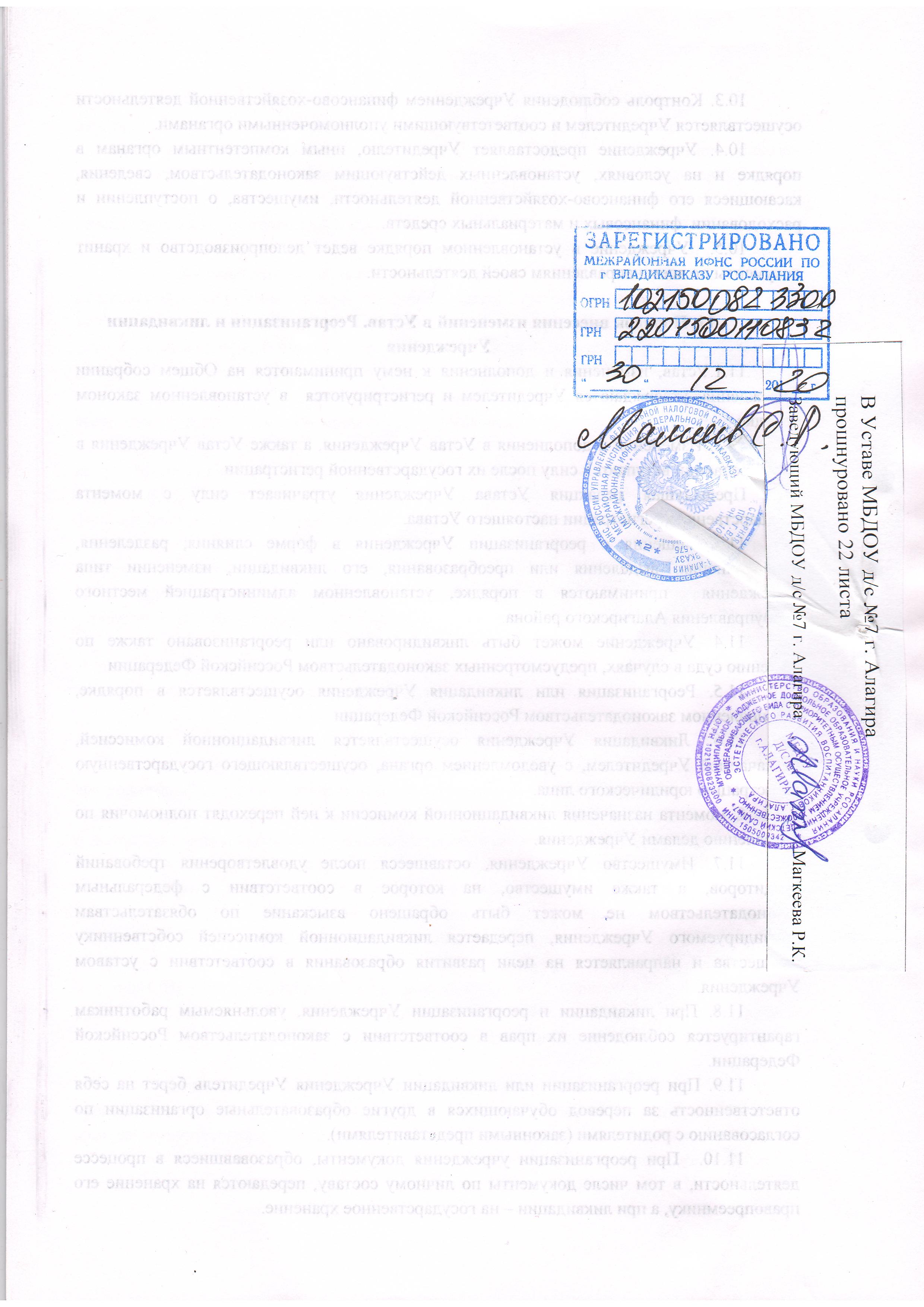 